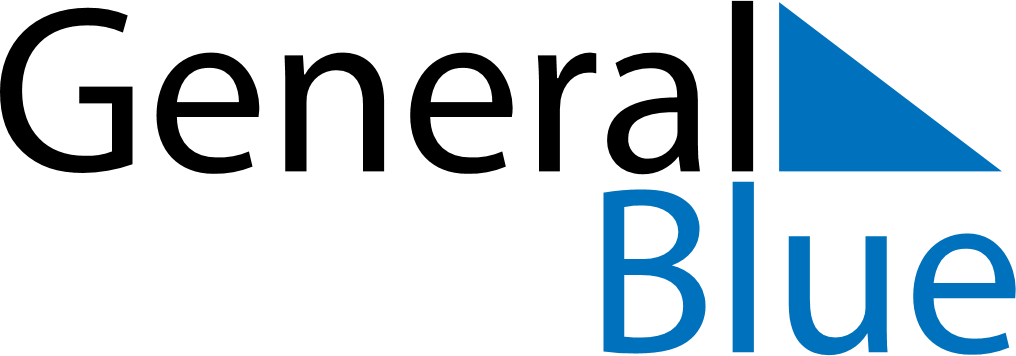 May 2024May 2024May 2024May 2024May 2024May 2024Bear Creek, Alaska, United StatesBear Creek, Alaska, United StatesBear Creek, Alaska, United StatesBear Creek, Alaska, United StatesBear Creek, Alaska, United StatesBear Creek, Alaska, United StatesSunday Monday Tuesday Wednesday Thursday Friday Saturday 1 2 3 4 Sunrise: 5:53 AM Sunset: 9:55 PM Daylight: 16 hours and 1 minute. Sunrise: 5:51 AM Sunset: 9:57 PM Daylight: 16 hours and 6 minutes. Sunrise: 5:48 AM Sunset: 10:00 PM Daylight: 16 hours and 11 minutes. Sunrise: 5:45 AM Sunset: 10:02 PM Daylight: 16 hours and 17 minutes. 5 6 7 8 9 10 11 Sunrise: 5:43 AM Sunset: 10:05 PM Daylight: 16 hours and 22 minutes. Sunrise: 5:40 AM Sunset: 10:07 PM Daylight: 16 hours and 27 minutes. Sunrise: 5:37 AM Sunset: 10:10 PM Daylight: 16 hours and 32 minutes. Sunrise: 5:35 AM Sunset: 10:12 PM Daylight: 16 hours and 37 minutes. Sunrise: 5:32 AM Sunset: 10:15 PM Daylight: 16 hours and 42 minutes. Sunrise: 5:30 AM Sunset: 10:17 PM Daylight: 16 hours and 47 minutes. Sunrise: 5:27 AM Sunset: 10:20 PM Daylight: 16 hours and 52 minutes. 12 13 14 15 16 17 18 Sunrise: 5:25 AM Sunset: 10:22 PM Daylight: 16 hours and 57 minutes. Sunrise: 5:22 AM Sunset: 10:25 PM Daylight: 17 hours and 2 minutes. Sunrise: 5:20 AM Sunset: 10:27 PM Daylight: 17 hours and 7 minutes. Sunrise: 5:18 AM Sunset: 10:29 PM Daylight: 17 hours and 11 minutes. Sunrise: 5:15 AM Sunset: 10:32 PM Daylight: 17 hours and 16 minutes. Sunrise: 5:13 AM Sunset: 10:34 PM Daylight: 17 hours and 21 minutes. Sunrise: 5:11 AM Sunset: 10:36 PM Daylight: 17 hours and 25 minutes. 19 20 21 22 23 24 25 Sunrise: 5:08 AM Sunset: 10:39 PM Daylight: 17 hours and 30 minutes. Sunrise: 5:06 AM Sunset: 10:41 PM Daylight: 17 hours and 34 minutes. Sunrise: 5:04 AM Sunset: 10:43 PM Daylight: 17 hours and 39 minutes. Sunrise: 5:02 AM Sunset: 10:45 PM Daylight: 17 hours and 43 minutes. Sunrise: 5:00 AM Sunset: 10:48 PM Daylight: 17 hours and 47 minutes. Sunrise: 4:58 AM Sunset: 10:50 PM Daylight: 17 hours and 51 minutes. Sunrise: 4:56 AM Sunset: 10:52 PM Daylight: 17 hours and 55 minutes. 26 27 28 29 30 31 Sunrise: 4:54 AM Sunset: 10:54 PM Daylight: 17 hours and 59 minutes. Sunrise: 4:52 AM Sunset: 10:56 PM Daylight: 18 hours and 3 minutes. Sunrise: 4:51 AM Sunset: 10:58 PM Daylight: 18 hours and 7 minutes. Sunrise: 4:49 AM Sunset: 11:00 PM Daylight: 18 hours and 11 minutes. Sunrise: 4:47 AM Sunset: 11:02 PM Daylight: 18 hours and 14 minutes. Sunrise: 4:46 AM Sunset: 11:04 PM Daylight: 18 hours and 18 minutes. 